                  АДМИНИСТРАЦИЯ КАРГАСОКСКОГО РАЙОНА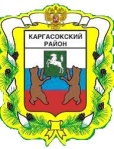 РАЙОННАЯ МЕЖВЕДОМСТВЕННАЯ КОМИССИЯ ПО ПРЕДУПРЕЖДЕНИЮ И ЛИКВИДАЦИИ ЧРЕЗВЫЧАЙНЫХ СИТУАЦИЙ И ОБЕСПЕЧЕНИЮ ПОЖАРНОЙ БЕЗОПАСНОСТИ__________________________________________________________________ПРОТОКОЛ  заседания комиссии по предупреждению и ликвидации чрезвычайных ситуаций и обеспечению пожарной безопасности Администрации Каргасокского района 13.01.2022      10.00   ул. Пушкина, д. 31, с. Каргасок, актовый зал                                № 2              ПРЕДСЕДАТЕЛЬСТВУЮЩИЙ НА ЗАСЕДАНИИ                       Герасимов Сергей Иванович – заместитель Главы Каргасокского района, заместитель председателя комиссии                         ПРИНИМАЮТ УЧАСТИЕ В РАБОТЕ ЗАСЕДАНИЯ:                                                             Члены КЧС                                                                         Повестка:Об отмене особого противопожарного режима  на территории Каргасокского сельского поселения. СЛУШАЛИ: Брагин Борис Николаевич – начальник ОНД и ПР Каргасокского района – за время введения особого противопожарного режима на территории сельского поселения проведена профилактическая работа, беседа с гражданами, раздача листовок, обход жилого сектора. В настоящее время пожароопасная обстановка стабилизировалась. 	           РЕШИЛИ:Принять к сведению информацию Брагина Б.Н.Отменить на территории Каргасокского сельского поселения особый противопожарный режим с 13.01.2022 года.  Заместитель Главы Каргасокского района, заместитель председателя комиссии                                                                                         С.И. Герасимов      Секретарь комиссии                                                                                                                     А.Г. Кудряшов